Kisgyermekkori átütő tehetségek komplex, teljes körű tehetségfejlesztését biztosító „Alkotónapok” c. programsorozat megvalósítása Az Alapítvány a Nemzeti Tehetség Programban pályázott sikerrel a 2018-2019-es tanévre. A kisiskolás korú tehetségígéreteknek szóló program során igyekszünk úgy összeállítani a programot, hogy az minél tartalmasabb legyen és hogy az újszerű, iskolaitól eltérő megközelítés következtében a gyerekek élvezzék a foglalkozásokat, miközben észrevétlen fejlődnek készségeik, ismeretanyaguk. Programunk erőssége, hogy tevékenységeink a gyermekkor sajátosságait figyelembe véve mindvégig játékközpontúak.  Az Alkotónapokon festőművész, zongoraművész, informatikus, mozgásterapeuta és kutyaterapeuta tartott a gyerekek életkorához igazodó foglalkozásokat. Ezen kívül rendszeres homloklebeny torna, logikai és stratégiai játékok, nyelvi és számítógépes tevékenységek fejlesztik a gyerekek kognitív, érzelmi és szociális intelligenciáját.Idén az egész évet átívelő „Kitárul a világ” projekt keretében programjainkat a „TÉRKÉP” tematika köré rendeztük. Megismerkedtünk szűkebb és tágabb környezetünkkel, Magyarországgal és Európával, megtanultuk a térkép és egyéb tájékozódási eszközök (iránytű, Földgömb, online rendszerek) használatát, jeleinek értelmezését.Az Alkotónapok szellemiségének megfelelően a központi témák különböző vetületeit becsempésztük az egyes foglalkozásokba, hogy a gyerekek érezzék, milyen az, amikor egy témát minden oldalról körbejárunk. Mindez rendkívül élvezetes és izgalmas tevékenységeket ölelt fel: a gyerekek a programozó foglalkozások alkalmával digitális térképet rajzoltak, épületeket terveztek microbit és tinkercad programok segítségével, megtanultak 3D-ben nyomtatni, a zenepedagógus vezetésével meghallgatták különböző népcsoportok népzenéit, megkomponálták képzeletbeli országunk "himnuszát", a képzőművészeti foglalkozásokon kincskeresős játékkal egybekötve megszerkesztették a Tehetségműhely pontos alaprajzát, a számítógépes foglalkozások alkalmával prezentációt készítettek kedvenc országukról, amelyet be is mutattak egymásnak.A „Kitárul a világ” projekt eredményeképpen a gyerekek saját elképzeléseik alapján – megfelelő szalmai irányítás mellett – megalkották saját városukat maguk tervezte épületekkel, hidakkal, folyókkal, parkokkal, madárházzal, vasúti pályaudvarral, vonatokkal, világítótoronnyal stb.  A város igazi különlegessége azon kívül, hogy saját tervezésű és megvalósítású, az hogy ez egy okos város: villog a vasúti lámpa, mozgásérzékelős kapu épült, nyílik a sorompó. Óriási sikerű volt az év végi szülői bemutató, ahol a gyerekek bemutatták a várost szüleiknek, és elmesélték mi hogyan készült. Összességében úgy gondoljuk, a programban részt vevő gyerekek – célkitűzéseinkkel összhangban - az alkotás és élményközpontúság jegyében jó hangulatú, örömteli tevékenységekben vettek részt, miközben játszva, új dolgokat felfedezve fejlődtek készségeik, gondolkodásmódjuk.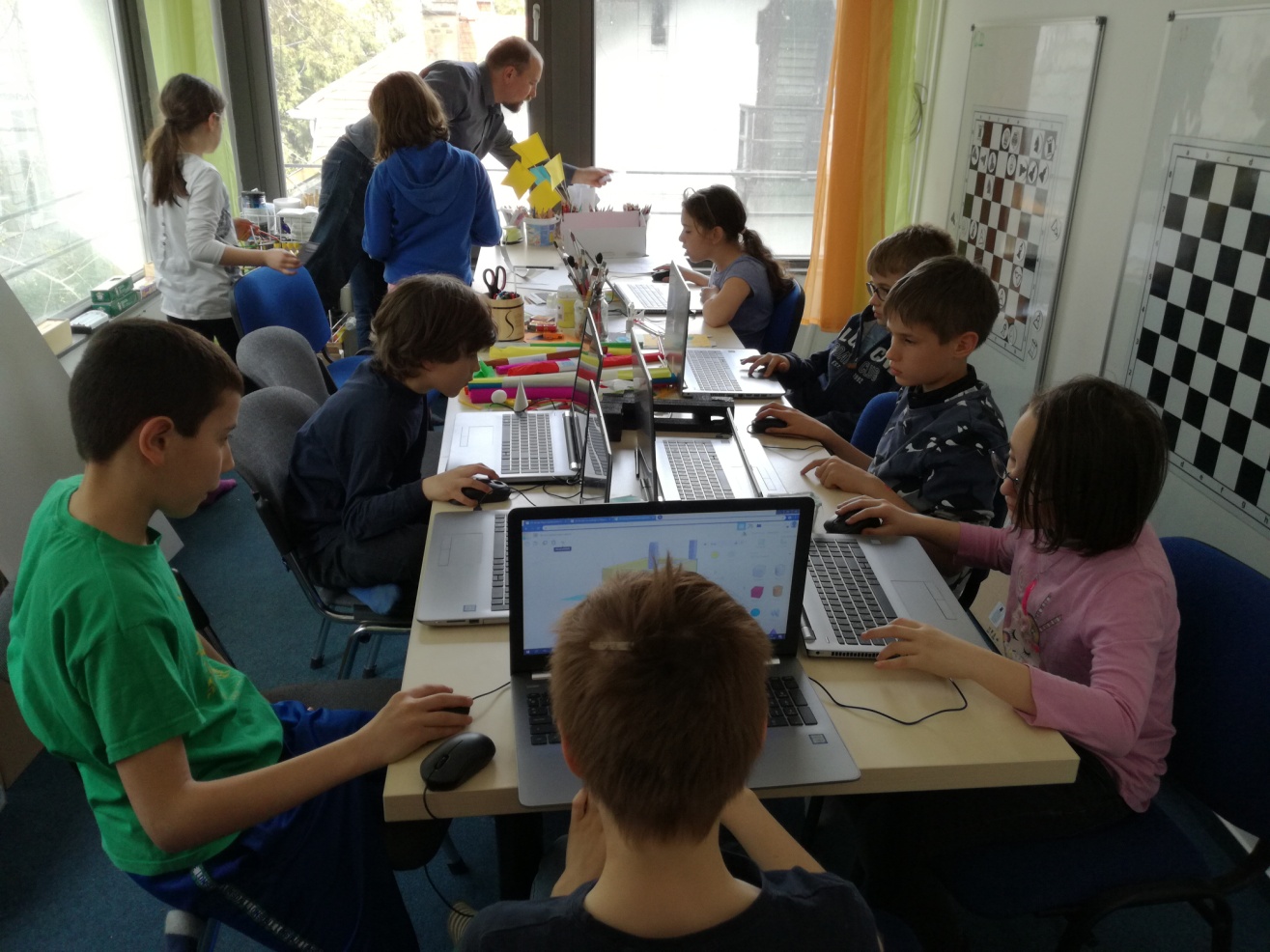 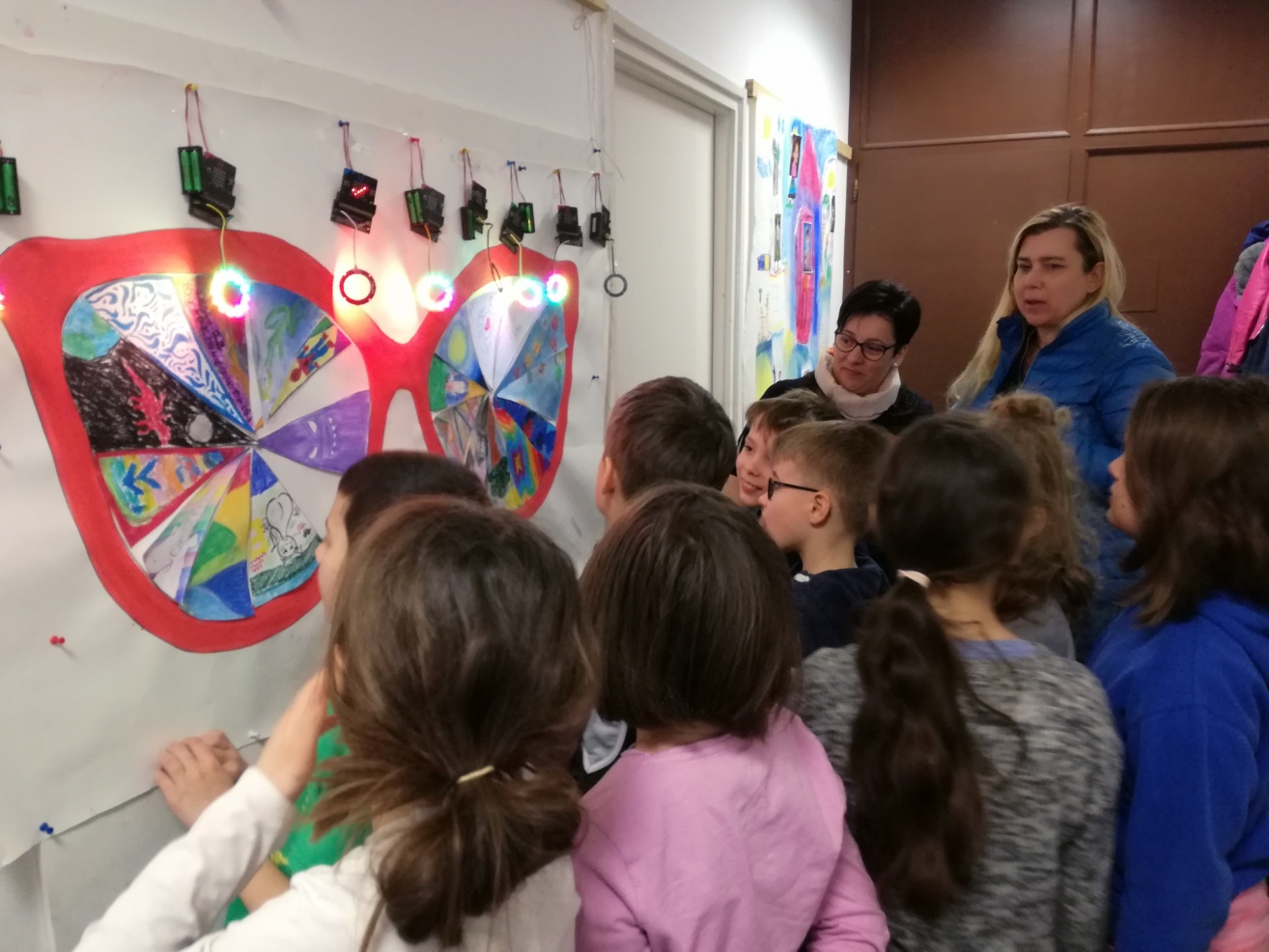 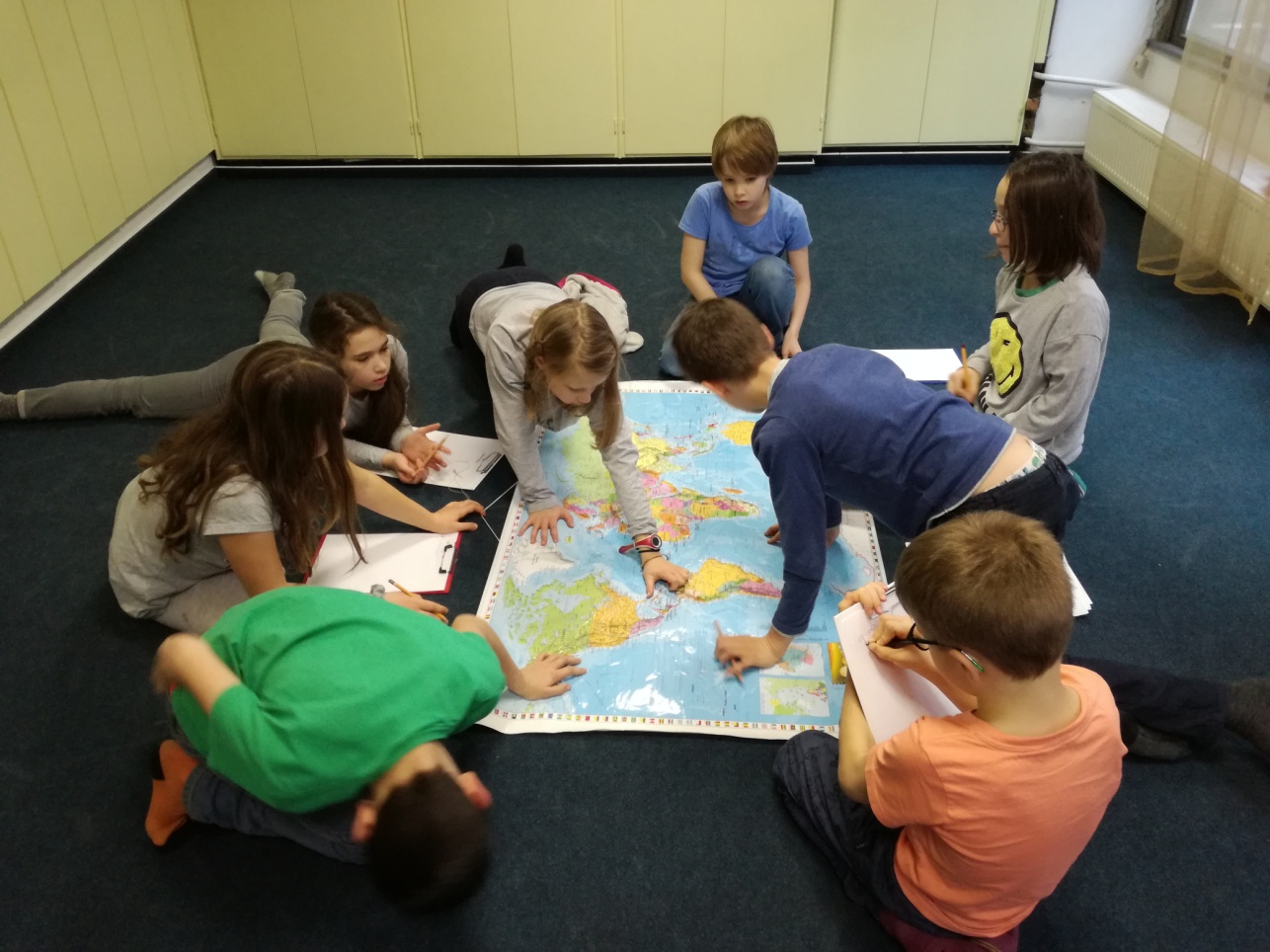 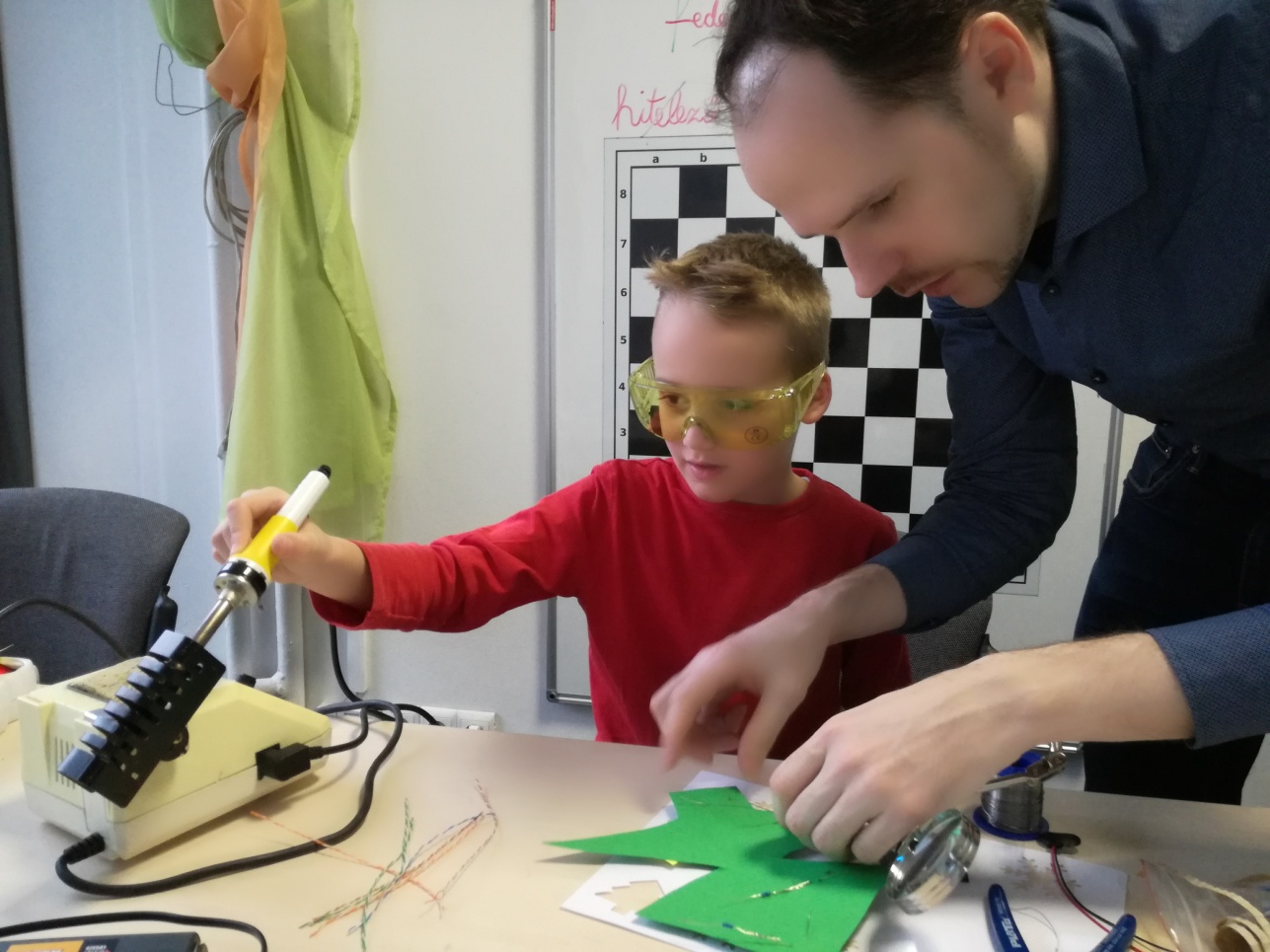 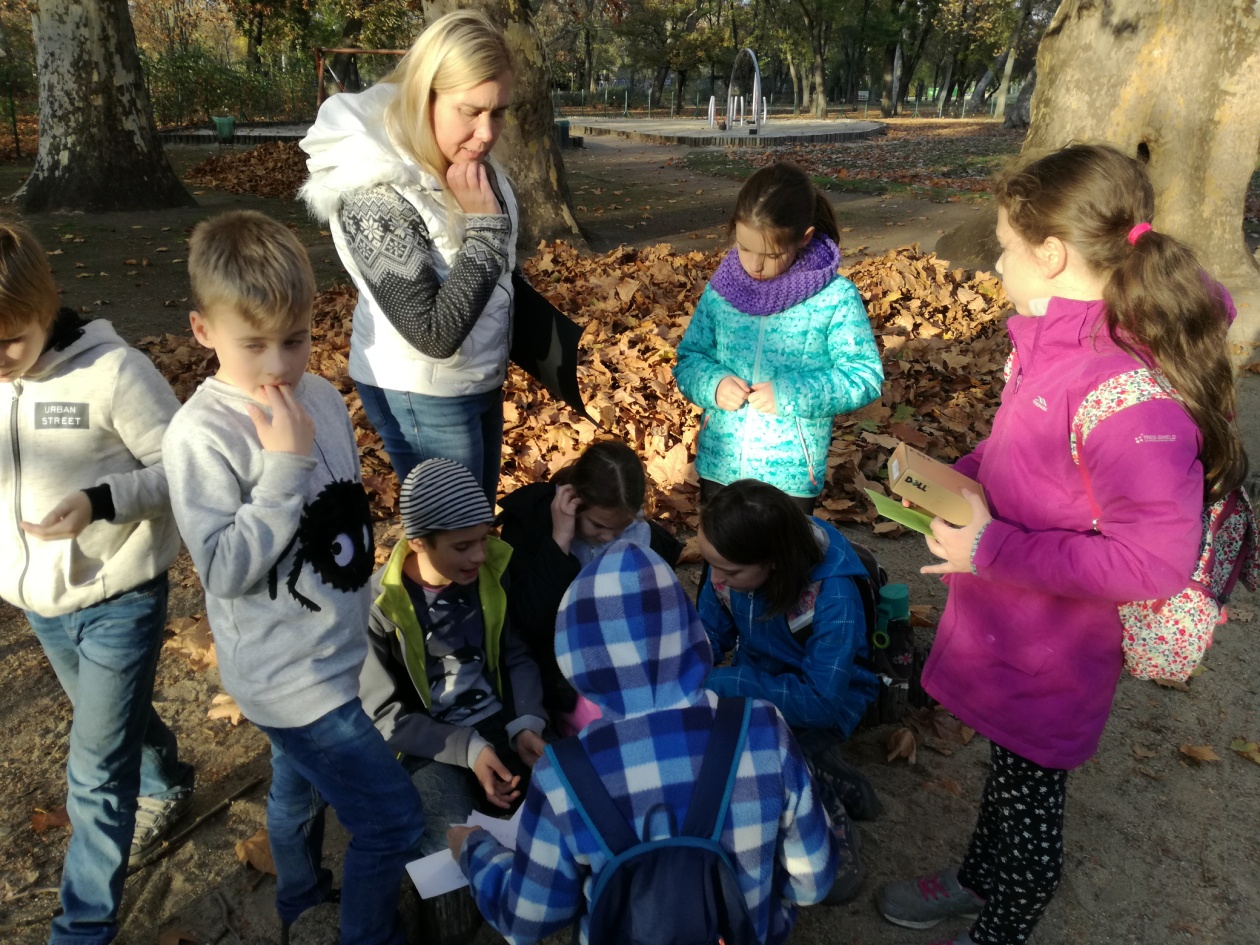 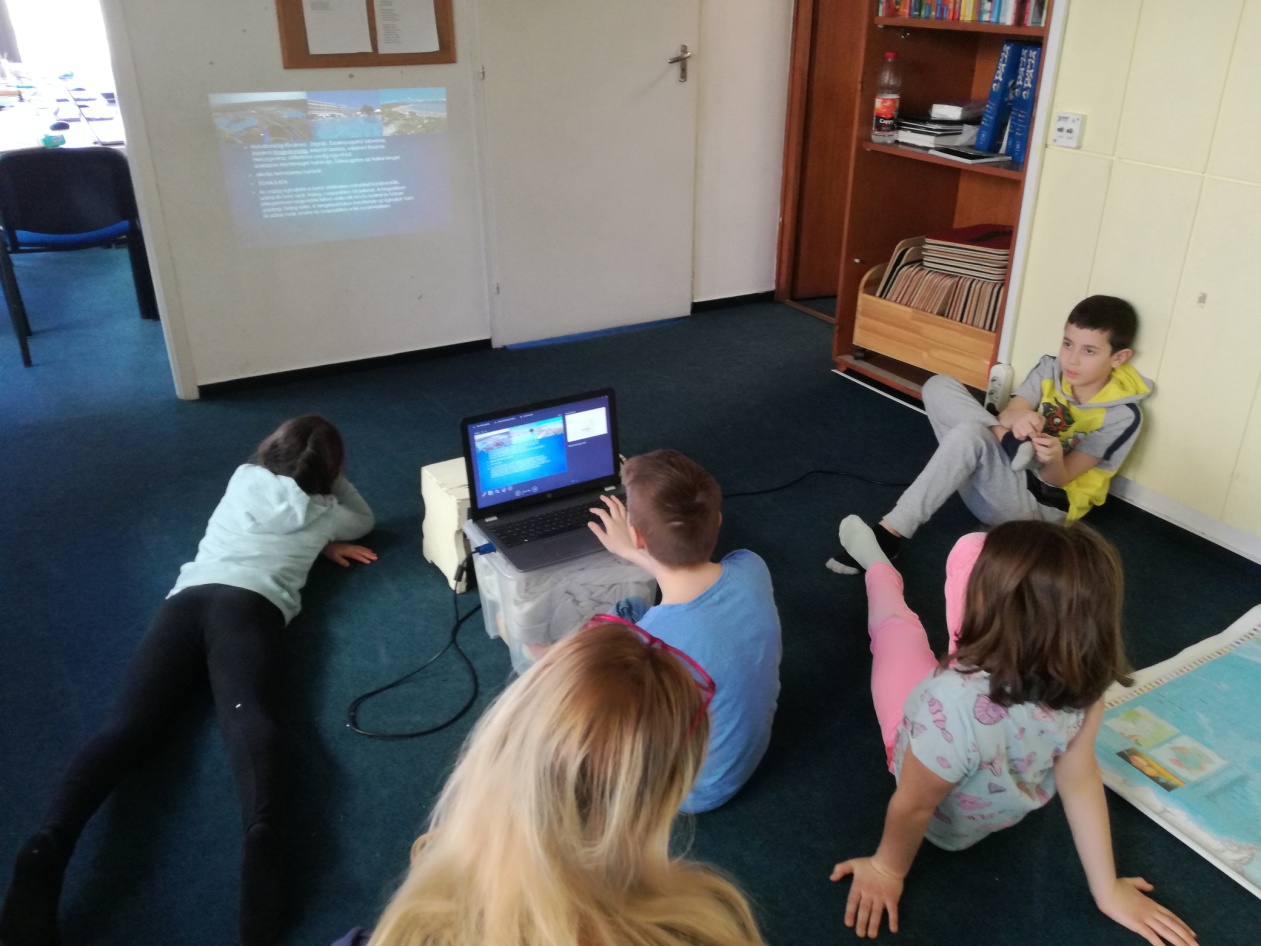 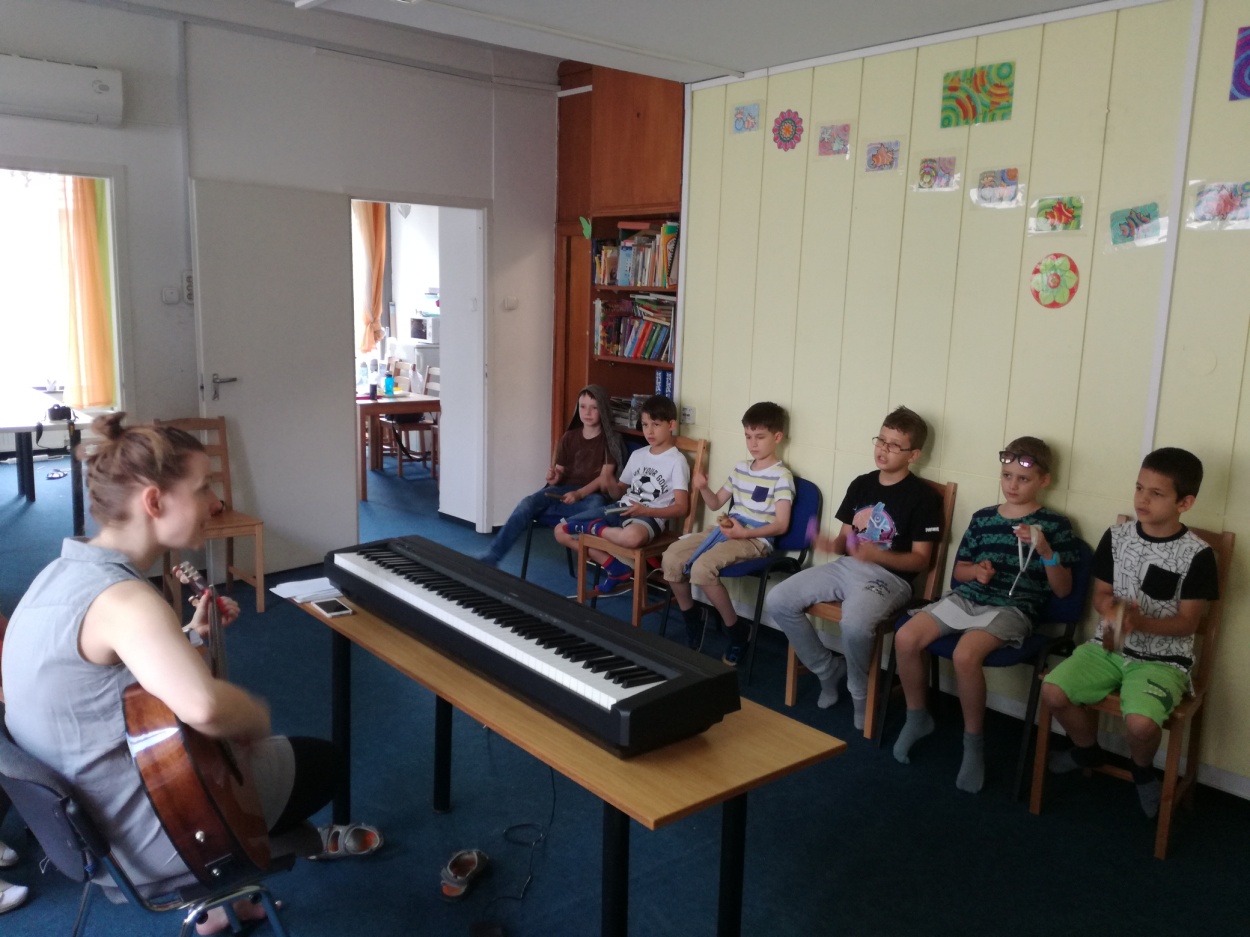 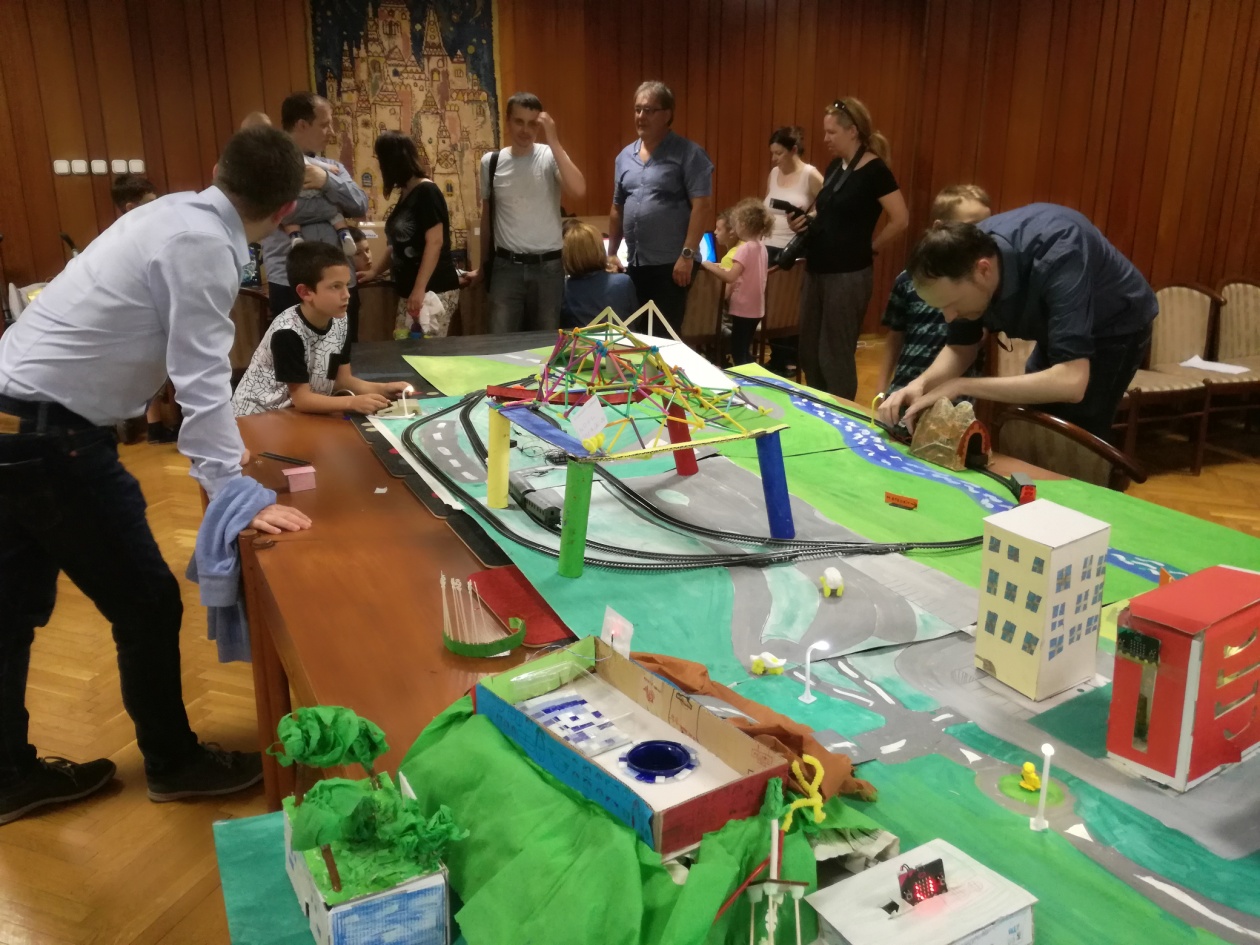 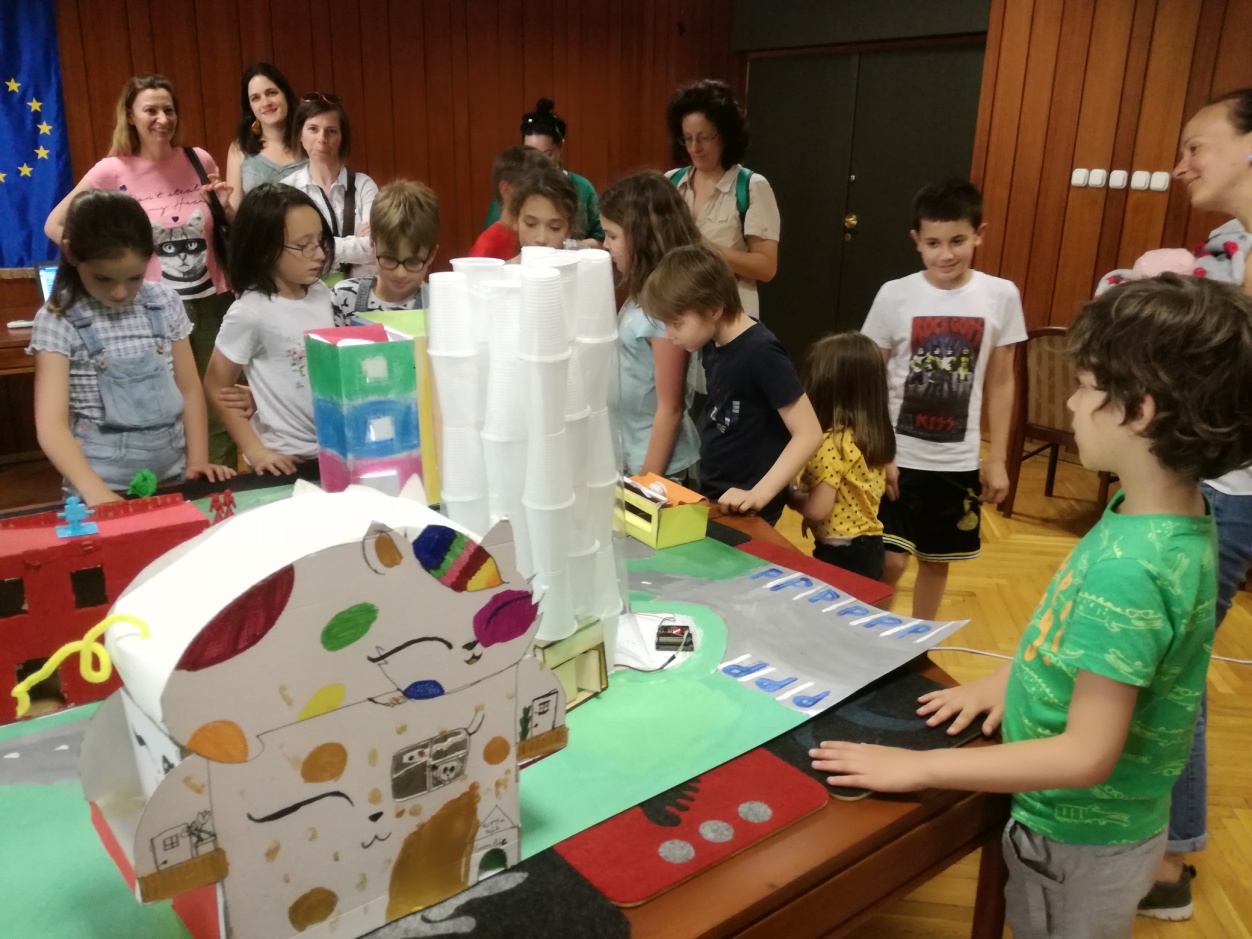 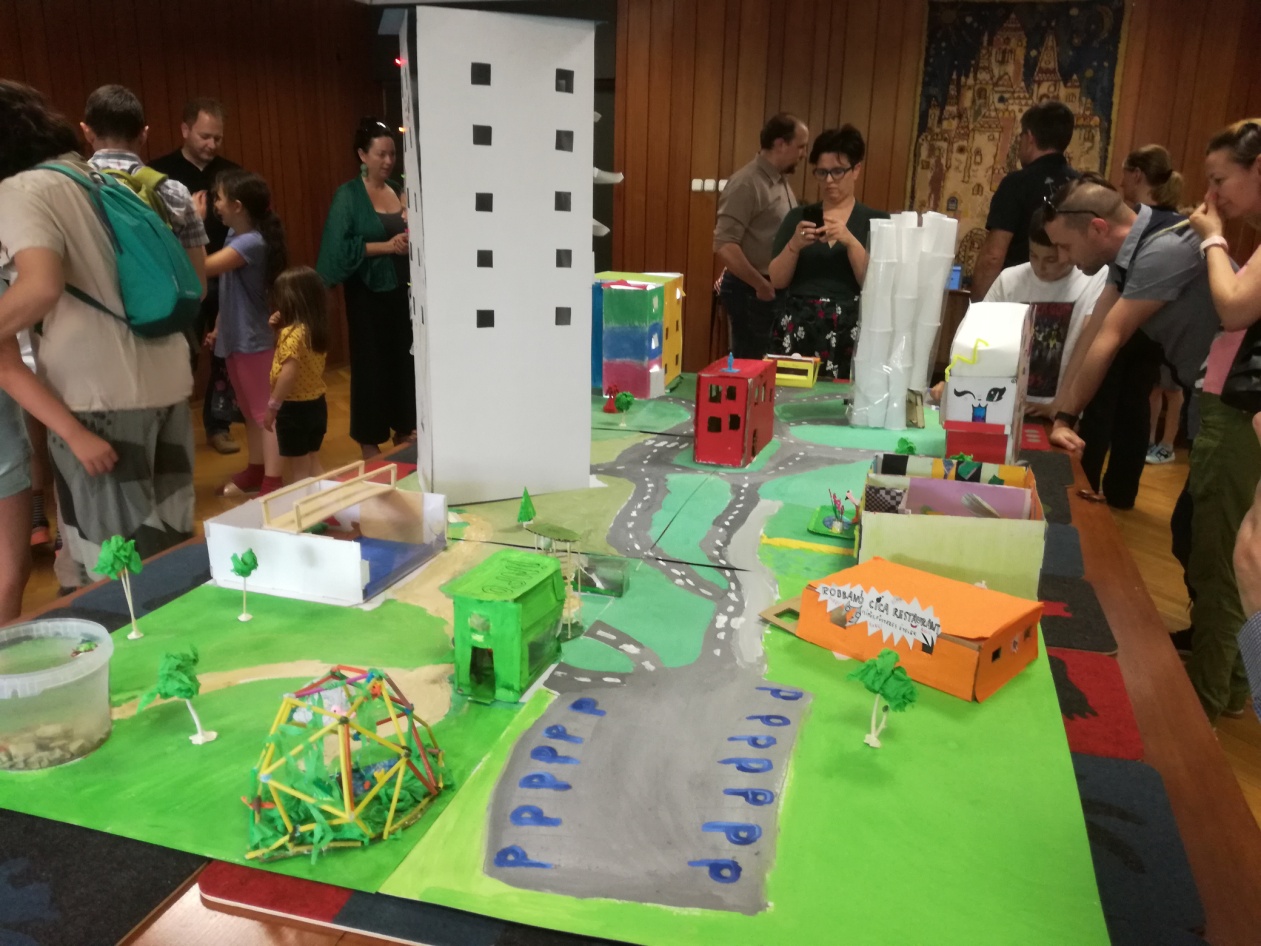 